1.9.ÚT* 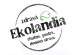 Přesnídávka: Houska sezamová 60g, hrášková pomazánka s mátou 30g, banán 50g / 1,7,11 Oběd: Brokolicová/1,7  Těstoviny s rajčatovou omáčkou s cuketou, mozzarella/1,3,7Svačina: Slunečnicová bulka 60g s máslem 10g, šunkou 20 g, bílá ředkev 50 g/ 1,7 2.9.ST*  Přesnídávka: Ovocný kefír 150ml, rohlík mochovský  60g / 1,7Oběd: Fazolová /1,7 Čínské sójové nudličky, parboiled rýže/1,6     Svačina: Knackebrot 2 ks, drůbeží pomazánka 30g, okurka 50g /1,7 3.9.ČT*   Přesnídávka: Slunečnicová bulka 60g s přírodním sýrem 30g, švestka 50g /1,7,8 Oběd: Hovězí vývar s tarhoní/1,3,7,9 Jehněčí kuličky s brusinkami, šťouchaný brambor /1,3,7,11 Svačina: Slunečnicová špička 45g, máslo 10 g, mozzarella 20g, rajče 50g/ 1,7,8  4.9.PÁ*   Přesnídávka: Borodino chléb 60g s máslem 10g, kuřecí šunkou 20 g, jablko 50g /1,7 Oběd: Bramborový krém s batáty a mrkví/1,7  Buchtičky ze špaldové mouky s vanilkovým krémem/1,3,7Svačina: Burcher müsli s banánem a jablkem 150g / 1,7,8 7.9.PO*   Přesnídávka: Bílý jogurt 150g, domácí müsli 20g /1,7,8Oběd: Cuketový krém/1,7 Přírodní rybí filé na másle, vařený brambor, salát /4,7  Svačina: Houska 60g s máslem 10g, šunkou 20 g, rajče 50 g/ 1,3,7 8.9.ÚT*   Přesnídávka: Makovka 80g s mlékem 200ml /1,3,7 Oběd: Zeleninová s mořskou řasou/1,9  vepřové rizoto se sýrem, okurka /7,9,10 Svačina: Slunečnicová špička 60g, sardinková pomazánka 30g, paprika 50g / 1,3,4,7,119.9.ST*  Přesnídávka: Kukuřičný plátek 2ks, ricotta 30g, růžové hrozno 50g/7 Oběd: Z červené čočky a rajčat/1,7  červenáHolandský řízek s bramborovou kaší, kyselá okurka/1,3,7,10 Svačina: Mouřenín 60g a pomazánka z ajvaru 30g, okurka 50g / 1,3,7  10.9.ČT*  Přesnídávka: Samožitný chléb 60g, pomazánka z kuřecího masa 30g, broskve 50g / 1,3,7Oběd: Kuřecí vývar s těstovinovou rýží /1,3,9 Dýňová omáčka na smetaně s hovězí pečení a brusinkami, houskový celozrnný knedlík /1,3,7,9,10  Svačina: Slunečnicová špička 45g s máslem 10g a sýrem 20g, paprika 50g / 1,3,711.9.PÁ*  Přesnídávka: Lámankový chléb 60g , okurková pomazánka s česnekem a koprem 30g /1,3,7Oběd: Kapustová s brambůrkem /1,7,9  Kuře na paprice, kolínka /1,3,7    Svačina: Rohlík mochovský 60g s vajíčkovou pomazánkou 30g, rajče 50g /1,3,7 14.9.PO*  Přesnídávka: Pribináček 80g a jablko 50g /1,7,8  Oběd: Dýňový krém s kurkumou/1,7,9 Krůtí nudličky na kurkumě se zeleninovými kroupami /1,7 Svačina: Bramborová špička 60g s veganskou domácí paštikou 30g, rajčata 50g / 1,3,7 15.9.ÚT*  Přesnídávka: Zdravý mrkvičkový koláč 80g a mléko 200 ml / 1,3,7,8Oběd: Bramborová s pohankou/1,3,7,9  Hovězí maso po Štěpánsku s parboiled rýží/1,3,7,10   Svačina: Rýžový chlebíček 2ks , pomazánka z červené řepy 30g /1,3,7 16.9.ST*  Přesnídávka: Lámankový chléb 60g, s čerstvým sýrem 30g , broskev 50g / 1,3,7 Oběd: Cizrnový krém s Garam Masala/1,7  Moravský vrabec, červené zelí, bramborový knedlík/1,3 Svačina: Houska 60g, pomazánka z červené čočky 30g rajče 50g/1,3,7,11 17.9.ČT*  Přesnídávka: Vanilkový pudink s jahodami 150ml / 7Oběd: Hovězí vývar se špeclemi /1,3,9 Kuřecí kousky se špenátem, fusilli /1,3,7  Svačina: Dalamánek 60g, makrelová pomazánka 30g, paprika 50g  /1,3,4,7,11    18.9.PÁ* 	  Přesnídávka: Borodino chléb 60g s máslem10g, šunkou 20g , švestka  50g/ 1,3,7 Oběd: Zeleninová s jáhlami /1,3,9 Vepřový plátek na bylinkách, šťouchaný brambor s quinoa, salát /1,3,7,10  Svačina: Mouřenín 60g,  pomazánka s cizrny ,,humus´´ 30g, okurka 50g / 1,3,7,11 21.9.PO*  Přesnídávka: Jablečné pyré 150ml s domácím ořechovým müsli 20g /1,7,8 Oběd: Špenátový krém/1,7  Nugety z lososa, brambor vařený, jogurtový dip /1,3,4,7 Svačina: Bagetka 60g, sýrová pomazánka 30g, paprika 50g/ 1,3,7 22.9.ÚT* Přesnídávka: Čokoládové mufiny 100g a mléko 200ml / 1,3,7,8 Oběd: Špagety Bolognese se sójovým masem, sýr /1,3,6,9Svačina: Houska 60g, tvarohová s mrkví a lněným  semínkem 30g, okurka 50g / 1,3,7  23.9.ST* Přesnídávka: Pšenično žitný chléb 60g, vajíčková pomazánka 30g, hruška 50g /1,3,7  Oběd: Čočková polévka/1 Staročeské špaldové lívance, broskvová marmeláda /1,3,7Svačina: Samožitný chléb 60g, ricotta 30g, rajče 50g/1,3,7 24.9.ČT* Přesnídávka: Domácí RAW musli tyčinka 60g, švestka 50g /1,5,6,8 Oběd: Kuřecí vývar s písmenky /9 Rizoto s kuřecím a  sušenými rajčaty, salátek /7 Svačina: Slunečnicová špička 45g, pomazánka z bílé ředkve 30g/ 1,3,7 25.9.PÁ*  Přesnídávka: Chléb Borodino 60g s máslem 10g, čedarem 20g, hrozno 50g/ 1,3,7 Oběd: Česneková s bramborem a vejcem /1,3,7  Dušená mrkvička s hráškem, vejce, brambory /1,3,7      Svačina: Houska 60g, bulharská masová pomazánka 30g, mrkvička 50g / 1,3,7,11 Menu září 2020 28.9.PO*  STÁTNÍ SVÁTEK 29.9.ÚT* Přesnídávka: Termix 90g a jablko 50g /1,7,8 Oběd: Rajská s tarhoní/1,3,7 Znojemská hovězí maso s rýží /1,10Svačina: Dalamánek 60g, špenátová pomazánka 30g, rajče 50g / 1,3,7 30.9.ST*  Přesnídávka: Makový koláč MAKOVEC 80g, mléko 200ml / 1,3,7,8Oběd: Z bílé ředkve/1,7,9 Hrachová kaše se sázeným vejcem a okurkou/1,3,7,10  Svačina: Knackebrot 2ks, drůbeží pomazánka 30g, paprika 50g /1,3,7 1.10.ČT*  Přesnídávka: Ovocný kefír 150ml, rohlík mochovský 60g / 1,3,7 Oběd: Hrstková /7,9  Žemlovka s jablky a tvarohem / 1,3,7Svačina: Slunečnicová bulka 60g s máslem 10g, šunkou 20 g, okurka 50 g/ 1,3,7 